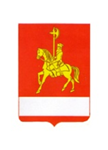 АДМИНИСТРАЦИЯ КАРАТУЗСКОГО РАЙОНАПОСТАНОВЛЕНИЕ29.09.2022                                с. Каратузское                                            № 755-пОб утверждении Перечня автомобильных дорог общего пользования местного значения Муниципального образования «Каратузский район» В соответствии с Федеральным законом от 06.10.2003 № 131-ФЗ «Об общих принципах организации местного самоуправления в Российской Федерации», Федеральным законом от 08.11.2007 № 257-ФЗ «Об автомобильных дорогах и о дорожной деятельности в Российской Федерации и о внесении изменений в отдельные законодательные акты Российской Федерации», руководствуясь Уставом муниципального образования «Каратузский район», ПОСТАНАВЛЯЮ:Утвердить Перечень автомобильных дорог общего пользования местного значения, находящихся в ведении  муниципального образования «Каратузский район»  (далее - Перечень), согласно приложению.Контроль за исполнением настоящего постановления возложить на А.Н. Цитовича, заместителя главы района по жизнеобеспечению и оперативным вопросам администрации Каратузского района.3.Настоящее Постановление опубликовать в периодичном печатном издании «Вести муниципального образования «Каратузский район»».4. Настоящее Постановление вступает в силу вступает в силу в день, следующий за днем его официального опубликования.И.о. главы района                                                                               А.Н. ЦитовичПриложение  к постановлениюадминистрации Каратузского районаот 29.09.2022   № 755-пПеречень автомобильных дорогобщего пользования местного значениямуниципального образования№ п/п Адрес Наименование автомобильной дорогиПротяженность автомобильной дороги (км)1.Моторский сельсовет Каратузского районаНижняя Буланка – Новополтавка8,002.Черемушинский сельсовет Каратузского районаСтаромолино – Тигрицкое12,003.Таятский сельсовет Каратузского районаТаяты - Малиновка1,30